Look at the picture. 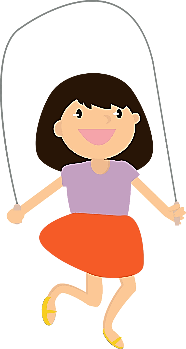 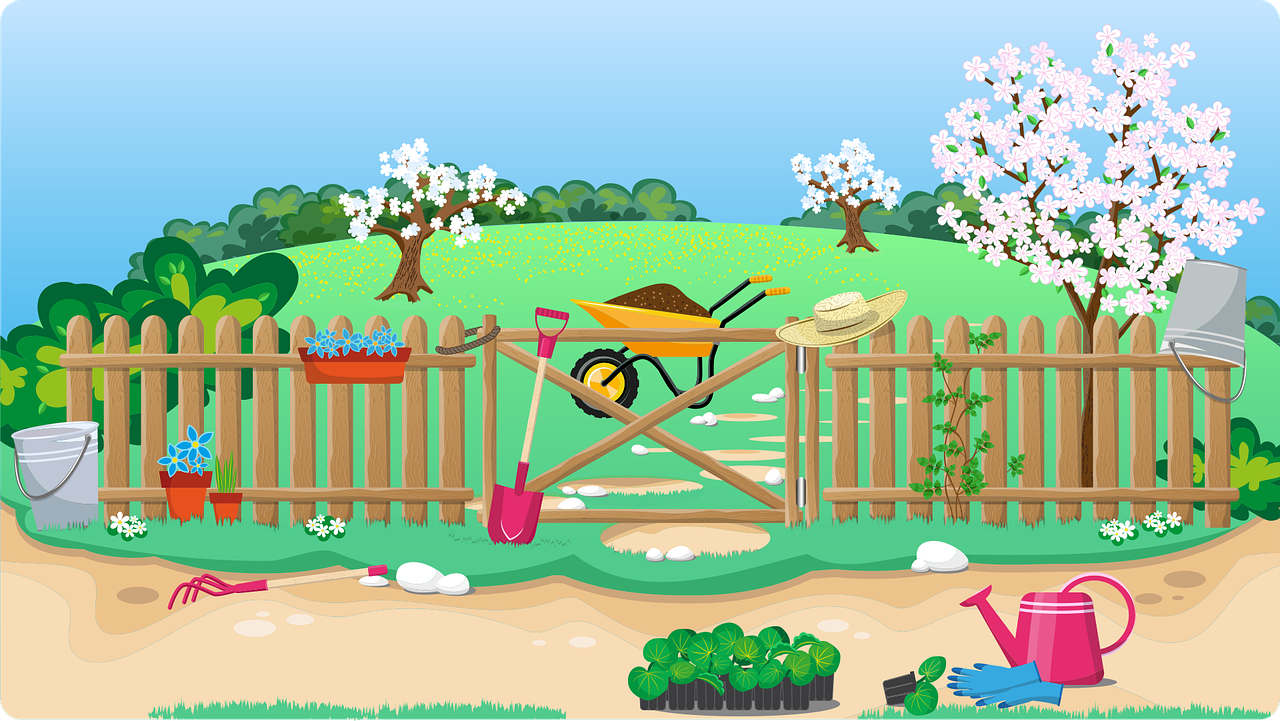 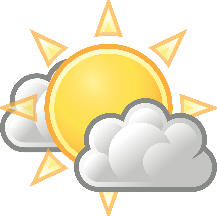 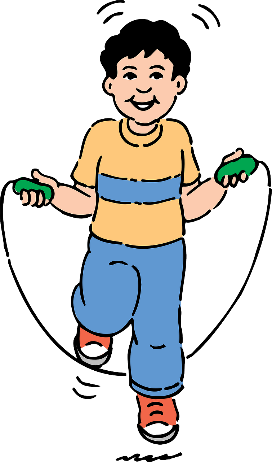 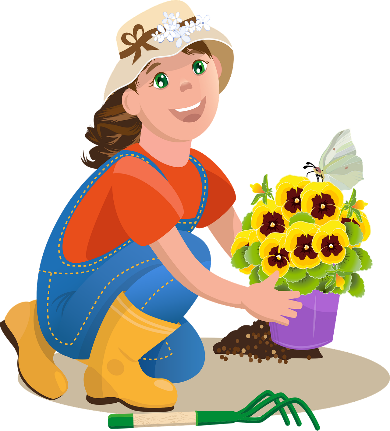 1) Answer the questions. What’s the season?What’s the weather like?How many children are there?What colour are the flowers on the trees?2) Write yes or no.The mother is gardening.  ______The grass is green.   ______The boy is riding a bike.   ______The girl is catching butterflies.   ______The boy is wearing a T-shirt and trousers.   ______The girl is wearing a dress.   ______TOPIC: SeasonsSUBTOPICS: vocabulary related to spring; weather; colours; clothesLEVEL: A1Name: ____________________________    Surname: ____________________________    Nber: ____   Grade/Class: _____Name: ____________________________    Surname: ____________________________    Nber: ____   Grade/Class: _____Name: ____________________________    Surname: ____________________________    Nber: ____   Grade/Class: _____